	Во исполнение приказа Минобрнауки России от 03.04.2014 № 265               «Об утверждении плана мероприятий Министерства образования и науки Российской Федерации по реализации Концепции развития математического образования в Российской Федерации, утвержденной распоряжением Правительства Российской Федерации от 24 декабря 2013 г. № 2506-р»,  в целях повышения качества образования, уровня массовой математической культуры, эффективности использования математических методов и инструментов, роста доли  достижений в области математики и информатики в образовательных организациях Амурской областип р и к а з ы в а ю: 1. Утвердить «дорожную карту» реализации Концепции развития математического образования в Амурской области на 2018-2020 годы (далее – Концепция), указанную в приложении к настоящему приказу.2. Государственному автономному учреждению дополнительного профессионального образования «Амурский областной институт развития образования» (Л.Е.Дмитриева):2.1. Назначить ответственных лиц из числа сотрудников за наполнение раздела «Реализация Концепции математического образования в Амурской области» согласно рекомендациям, указанным в письме Департамента государственной политики в сфере защиты прав детей  Минобрнауки России от 21.03.2016 № 08-476;2.2. В целях освещения на федеральном уровне хода реализации Концепции направлять информационные материалы о наиболее значимых событиях и мероприятиях, проходящих на территории области, на адреса электронной почты: lumina@obramur.ru, krmo-firo@mail.ru;2.3. Обеспечить координацию деятельности руководителей органов местного самоуправления, осуществляющих управление в сфере образования, по выполнению «дорожной карты» реализации Концепции в образовательных организациях области;2.4. Обеспечить проведение  ежеквартального мониторинга реализации мероприятий «дорожной карты» Концепции, по итогам которого представлять в Минобрнауки области информацию не позднее 05 числа  месяца, следующего по окончании очередного квартала.Рекомендовать органам местного самоуправления, осуществляющим управление в сфере образования, руководителям государственных образовательных организаций, подведомственных Минобрнауки Амурской области, организовать работу по выполнению мероприятий «дорожной карты» реализации Концепции в образовательных организациях области.4. Контроль за исполнением настоящего приказа оставляю за собой.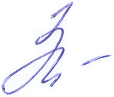 Исполняющий обязанности министра                                                 Л.А.Закирова«Дорожная карта» реализации Концепции развития математического образования в Российской Федерации, утвержденной распоряжением Правительства Российской Федерации от 24.12.2013 № 2506-р,в системе общего и дополнительного образования Амурской области  на 2018-2020 годы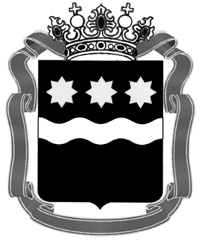 МИНИСТЕРСТВО ОБРАЗОВАНИЯ И НАУКИ АМУРСКОЙ ОБЛАСТИ(Минобрнауки Амурской области)ПРИКАЗМИНИСТЕРСТВО ОБРАЗОВАНИЯ И НАУКИ АМУРСКОЙ ОБЛАСТИ(Минобрнауки Амурской области)ПРИКАЗМИНИСТЕРСТВО ОБРАЗОВАНИЯ И НАУКИ АМУРСКОЙ ОБЛАСТИ(Минобрнауки Амурской области)ПРИКАЗМИНИСТЕРСТВО ОБРАЗОВАНИЯ И НАУКИ АМУРСКОЙ ОБЛАСТИ(Минобрнауки Амурской области)ПРИКАЗМИНИСТЕРСТВО ОБРАЗОВАНИЯ И НАУКИ АМУРСКОЙ ОБЛАСТИ(Минобрнауки Амурской области)ПРИКАЗ22.12.2017                                                №1451г. Благовещенскг. Благовещенскг. Благовещенскг. Благовещенскг. БлаговещенскОб утверждении «дорожной карты» реализации Концепции развития математического образования в Амурской области на 2018-2020 годыОб утверждении «дорожной карты» реализации Концепции развития математического образования в Амурской области на 2018-2020 годыОб утверждении «дорожной карты» реализации Концепции развития математического образования в Амурской области на 2018-2020 годыОб утверждении «дорожной карты» реализации Концепции развития математического образования в Амурской области на 2018-2020 годыОб утверждении «дорожной карты» реализации Концепции развития математического образования в Амурской области на 2018-2020 годыОб утверждении «дорожной карты» реализации Концепции развития математического образования в Амурской области на 2018-2020 годыПриложение к приказу министерства образования и науки Амурской области от   22.12.2017  №  1451№ п/пМероприятияМероприятияСроки реализацииОтветственные исполнители1. Общесистемные мероприятия1. Общесистемные мероприятия1. Общесистемные мероприятия1. Общесистемные мероприятия1. Общесистемные мероприятия1.1.Организация участия учителей, преподавателей математики образовательных организаций Амурской области, реализующих программы общего образования, в конкурсе лучших учителей на получение денежного поощрения в рамках приоритетного национального проекта «Образование»Организация участия учителей, преподавателей математики образовательных организаций Амурской области, реализующих программы общего образования, в конкурсе лучших учителей на получение денежного поощрения в рамках приоритетного национального проекта «Образование»ежегодноМинистерство образования и науки Амурской области,ГАУ ДПО «Амурский областной институт развития образования»,муниципальные органы, осуществляющие управление в сфере образования1.2.Организация и методическое сопровождение участия учителей математики общеобразовательных организаций Амурской области в муниципальных, региональных профессиональных конкурсах «Учитель года»Организация и методическое сопровождение участия учителей математики общеобразовательных организаций Амурской области в муниципальных, региональных профессиональных конкурсах «Учитель года»ежегодноМинистерство образования и науки Амурской области,ГАУ ДПО «Амурский областной институт развития образования»,муниципальные органы, осуществляющие управление в сфере образования1.3.Организация и проведение региональных, муниципальных конкурсных мероприятий в области математического образованияОрганизация и проведение региональных, муниципальных конкурсных мероприятий в области математического образования2018-2020 годыГАУ ДПО «Амурский областной институт развития образования»,муниципальные органы, осуществляющие управление в сфере образования1.4.Организация участия обучающихся в конкурсных мероприятиях, научно-практических конференциях,  олимпиадах (в т.ч. дистанционных), направленных на развитие математической грамотности и математической культуры:- муниципальные научно-практические конференции школьников «Старт в науку»;- областная научно-практическая конференция «Человек в современном образовательном пространстве»Организация участия обучающихся в конкурсных мероприятиях, научно-практических конференциях,  олимпиадах (в т.ч. дистанционных), направленных на развитие математической грамотности и математической культуры:- муниципальные научно-практические конференции школьников «Старт в науку»;- областная научно-практическая конференция «Человек в современном образовательном пространстве»ежегодноМинистерство образования и науки Амурской области,ГАУ ДПО «Амурский областной институт развития образования»,ФГБОУ ВО «БГПУ»,ФГБОУ ВО «АмГУ»,муниципальные органы, осуществляющие управление в сфере образования,образовательные организации 1.5.Внедрение новых учебно-методических комплексов и инструментов, в том числе в электронном виде, по математике в образовательных организациях (для разных направлений профильного обучения)Внедрение новых учебно-методических комплексов и инструментов, в том числе в электронном виде, по математике в образовательных организациях (для разных направлений профильного обучения)2018-2020 годыГАУ ДПО «Амурский областной институт развития образования»,муниципальные органы, осуществляющие управление в сфере образования,образовательные организации1.6.Организационно-методическая поддержка деятельности регионального отделения всероссийской ассоциации учителей математики, секции «Математика» областного учебно-методического объединенияОрганизационно-методическая поддержка деятельности регионального отделения всероссийской ассоциации учителей математики, секции «Математика» областного учебно-методического объединения2018-2020 годыГАУ ДПО «Амурский областной институт развития образования»1.7.Разработка и реализация плана мероприятий, направленных на функционирование детского технопарка «Кванториум-28» Разработка и реализация плана мероприятий, направленных на функционирование детского технопарка «Кванториум-28» 2018-2020 годыГАУ ДПО «Амурский областной институт развития образования»2. Общее образование2. Общее образование2. Общее образование2. Общее образование2. Общее образование2.1.Организация и проведение школьного, муниципального и регионального этапов Всероссийской олимпиады школьников по математикеОрганизация и проведение школьного, муниципального и регионального этапов Всероссийской олимпиады школьников по математикеежегодноГАУ ДПО «Амурский областной институт развития образования»,муниципальные органы, осуществляющие управление в сфере образования,образовательные организации 2.2.Проведение регионального мониторинга качества подготовки выпускников 9 и 11 классов к государственной итоговой аттестации по математикеПроведение регионального мониторинга качества подготовки выпускников 9 и 11 классов к государственной итоговой аттестации по математикеежегодноГАУ ДПО «Амурский областной институт развития образования»,муниципальные органы, осуществляющие управление в сфере образования,образовательные организации 2.3.Разработка комплекса диагностических материалов и рекомендаций по их применению для независимой оценки математических знаний и навыков:- с целью подготовки обучающихся к ГИА по математике  (9, 11 классы);- c целью подготовки обучающихся к ВПР по математике (4-8 классы)Разработка комплекса диагностических материалов и рекомендаций по их применению для независимой оценки математических знаний и навыков:- с целью подготовки обучающихся к ГИА по математике  (9, 11 классы);- c целью подготовки обучающихся к ВПР по математике (4-8 классы)ежегодноГАУ ДПО «Амурский областной институт развития образования»2.4.Распространение эффективных педагогических практик подготовки школьников к ЕГЭ и ОГЭ по математике в рамках проведения:-  курсов повышения квалификации учителей математики;- мероприятий (педагогических мастерских, вебинаров, сетевых консультаций, семинаров-практикумов) регионального отделения всероссийской ассоциации учителей математики, секции «Математика» областного УМО Распространение эффективных педагогических практик подготовки школьников к ЕГЭ и ОГЭ по математике в рамках проведения:-  курсов повышения квалификации учителей математики;- мероприятий (педагогических мастерских, вебинаров, сетевых консультаций, семинаров-практикумов) регионального отделения всероссийской ассоциации учителей математики, секции «Математика» областного УМО ежегодноГАУ ДПО «Амурский областной институт развития образования»,Муниципальные органы, осуществляющие управление в сфере образования,образовательные организации2.5.Организация отбора обучающихся 7-10 классов в летнюю физико-математическая школу СУНЦ НГУ для участия в профильных сменах ФГБОУ ВДЦ «Океан», образовательного центра «Сириус» (г. Сочи)Организация отбора обучающихся 7-10 классов в летнюю физико-математическая школу СУНЦ НГУ для участия в профильных сменах ФГБОУ ВДЦ «Океан», образовательного центра «Сириус» (г. Сочи)ежегодноМинистерство образования и науки Амурской области,ГАУ ДПО «Амурский областной институт развития образования»,образовательные организации2.6.Подготовка информационно-аналитических материалов по результатам ЕГЭ и ОГЭ по математикеПодготовка информационно-аналитических материалов по результатам ЕГЭ и ОГЭ по математике2018-2020 годыГАУ ДПО «Амурский областной институт развития образования»2.7.Проведение вебинаров для учителей математики общеобразовательных организаций, руководителей муниципальных методических объединений:«Государственная итоговая аттестация по математике: преодоление образовательных и профессиональных затруднений»;«Завершающий этап подготовки к ГИА по математике: рекомендации по преодолению порога успешности и выполнению заданий с развёрнутым ответом»Проведение вебинаров для учителей математики общеобразовательных организаций, руководителей муниципальных методических объединений:«Государственная итоговая аттестация по математике: преодоление образовательных и профессиональных затруднений»;«Завершающий этап подготовки к ГИА по математике: рекомендации по преодолению порога успешности и выполнению заданий с развёрнутым ответом»март, ноябрь 2018-2020 годыГАУ ДПО «Амурский областной институт развития образования»2.8.Проведение пробного ЕГЭ и ОГЭ по математике на региональном уровнеПроведение пробного ЕГЭ и ОГЭ по математике на региональном уровнеежегодноМинистерство образования и науки Амурской области,ГАУ ДПО «Амурский областной институт развития образования»,муниципальные органы, осуществляющие управление в сфере образования2.9.Организация и проведение в общеобразовательных организациях области массовых мероприятий математической направленности: - смотров знаний с привлечением родительской общественности;- открытых уроков по математике;- единых методических дней по математике;- математических декад и предметных недель.Организация и проведение в общеобразовательных организациях области массовых мероприятий математической направленности: - смотров знаний с привлечением родительской общественности;- открытых уроков по математике;- единых методических дней по математике;- математических декад и предметных недель.ежегодноМуниципальные органы, осуществляющие управление в сфере образования,образовательные организации2.10.Проведение в общеобразовательных организациях области обследования образовательных достижений обучающихся  по математикеПроведение в общеобразовательных организациях области обследования образовательных достижений обучающихся  по математике2018-2020 годыМинистерство образования и науки Амурской области,ГАУ ДПО «Амурский областной институт развития образования»,образовательные организации2.11.Организация и проведение консультирования обучающихся, педагогов общеобразовательных организаций в рамках работы постоянно действующего консультационного пункта на базе кафедры математики, физики и астрономии ГАУ ДПО «Амурский областной институт развития образования»Организация и проведение консультирования обучающихся, педагогов общеобразовательных организаций в рамках работы постоянно действующего консультационного пункта на базе кафедры математики, физики и астрономии ГАУ ДПО «Амурский областной институт развития образования»ежегодноГАУ ДПО «Амурский областной институт развития образования»2.12.Пополнение банка лучших педагогических практик, методик и технологий в области математического образования, включая опыт работы образовательных организаций (профильных классов, классов с углублённым изучением математики, информатики и ИКТ, работа с лицами с ограниченными возможностями здоровья и детьми-инвалидами), страницы областного УМО на сайте ГАУ ДПО «Амурский областной институт развития образования» по результатам проведения общественно-профессиональной экспертизыПополнение банка лучших педагогических практик, методик и технологий в области математического образования, включая опыт работы образовательных организаций (профильных классов, классов с углублённым изучением математики, информатики и ИКТ, работа с лицами с ограниченными возможностями здоровья и детьми-инвалидами), страницы областного УМО на сайте ГАУ ДПО «Амурский областной институт развития образования» по результатам проведения общественно-профессиональной экспертизы2018-2020 годыГАУ ДПО «Амурский областной институт развития образования»,муниципальные органы, осуществляющие управление в сфере образования3. Профессиональное и дополнительное профессиональное образование3. Профессиональное и дополнительное профессиональное образование3. Профессиональное и дополнительное профессиональное образование3. Профессиональное и дополнительное профессиональное образование3. Профессиональное и дополнительное профессиональное образование3.1.Включение в дополнительные профессиональные программы (программы повышения квалификации, профессиональной переподготовки) учителей и преподавателей математики модулей, связанных с информационными технологиями и образовательными ресурсами нового поколения, обеспечением готовности к реализации федеральных государственных образовательных стандартов общего образования с учётом выявленных профессиональных дефицитов, профессиональных потребностей 2018-2020 годы2018-2020 годыГАУ ДПО «Амурский областной институт развития образования»3.2.Организация, проведение и участие в тематических семинарах, интернет-семинарах, вебинарах с методистами и авторами УМК по математике и информатике и ИКТ2018-2020 годы2018-2020 годыГАУ ДПО «Амурский областной институт развития образования»3.3.Проведение научно-методических семинаров по современным проблемам математического образования с привлечением преподавателей и учителей математики образовательных организаций Амурской области2018-2020 годы2018-2020 годыГАУ ДПО «Амурский областной институт развития образования»,образовательные организации3.4.Разработка и реализация учебных модулей курсов повышения квалификации учителей математики, обеспечивающих повышение качества математического образования обучающихся2018-2020 годы2018-2020 годыГАУ ДПО «Амурский областной институт развития образования»3.5.Организация и осуществление профессиональной переподготовки педагогов общеобразовательных организаций, не имеющих базового профессионального образования, работающих в образовательной организации в должности учителя математики, информатики и ИКТВ соответствии с графиком курсовой подготовки2018-2020 годыВ соответствии с графиком курсовой подготовки2018-2020 годыГАУ ДПО «Амурский областной институт развития образования»,муниципальные органы, осуществляющие управление в сфере образования4. Математическое просвещение и популяризация математики, дополнительное образование4. Математическое просвещение и популяризация математики, дополнительное образование4. Математическое просвещение и популяризация математики, дополнительное образование4. Математическое просвещение и популяризация математики, дополнительное образование4. Математическое просвещение и популяризация математики, дополнительное образование4.1.Организация участия обучающихся общеобразовательных организаций в международном математическом конкурсе-игре «Кенгуру – математика для всех»ежегодноежегодноМуниципальные органы, осуществляющие управление в сфере образования,образовательные организации4.2.Организация и проведение научно-практических конференций, олимпиад по математике и информатике и ИКТ для обучающихся образовательных организаций и студентов профессиональных образовательных организаций2018-2020 годы2018-2020 годыМинистерство образования и науки Амурской области,ФГБОУ ВО «БГПУ»,ФГБОУ ВО «АмГУ»4.5.Формирование регионального банка образовательных программ (детских объединений (кружков), элективных курсов, факультативов), дидактических материалов по математике в сетевом сообществе учителей математики2018-2020 годы2018-2020 годыГАУ ДПО «Амурский областной институт развития образования»4.6.Информационно-методическое сопровождение работы страницы «Концепция развития математического образования» сайта ГАУ ДПО «Амурский областной институт развития образования»ежегодноежегодноГАУ ДПО «Амурский областной институт развития образования»5. Мониторинг и контроль реализации концепции5. Мониторинг и контроль реализации концепции5. Мониторинг и контроль реализации концепции5. Мониторинг и контроль реализации концепции5. Мониторинг и контроль реализации концепции5.1.Участие в федеральном мониторинге реализации Концепции развития математического образования в Амурской областиежегодноежегодноМинистерство образования и науки Амурской области,ГАУ ДПО «Амурский областной институт развития образования»5.2.Обеспечение информационного сопровождения мероприятий по реализации Концепции развития математического образования в Амурской области2018-2020 годы2018-2020 годыМинистерство образования и науки Амурской области,ГАУ ДПО «Амурский областной институт развития образования»